Муниципальное автономное общеобразовательное учреждение«Начальная общеобразовательная школа № 43»Конспект урока по физической культуре для учащихся 3 «Б» классапо теме: Правила трёх касаний в пионерболеСоставила: учитель физической культурыАрсютина Мария АлекесеевнаПредмет и УМК: физическая культура, «Начальная школа XXI века»Тема урока: Правила трёх касаний в пионерболеДата и место проведения: 21.03.2023 г. спортивный зал МБОУ «НОШ № 43»Цель урока: обучение правилу трёх касаний в пионерболеЗадачи урока:Оздоровительные (метапредметные результаты): укреплять опорно-двигательный аппаратаОбразовательные (предметные результаты): обучать правилу трёх касаний в пионерболеВоспитательные (личностные результаты): развивать координационные способности учащихсяТип урока: обучающийМетоды ведения урока: фронтальный, посменный, групповойМетоды обучения: словесный, наглядный, игровой, соревновательныйПедагогические технологии: дифференцированного физкультурного образования, развивающего обучения, игровая, личностно-ориентированная, здровьесберегающая и иктОбразовательные ресурсы: наглядный материал, волейбольные мячи, сетка, перекидное табло, графический планшет, карточки для учащихся, электронные устройства.Методические рекомендации: ссылки на электронные ресурсы используются преимущественно для детей, освобождённых от физической нагрузки. Данные ссылки можно использовать при проведение урока в дистанционной форме. Содержание и технологии урокаЭтапы урокаДеятельность учителяДеятельность ученикаУУДТехнологииВводно-мотивационная – 10 мин.Сообщение темы урокаПостановка учебных задачУкрепление опорно-двигательного аппаратаПриветствиеСтроевые команды: «Класс, равняйсь, смирно, по порядку рассчитайсь, вольно»Определение темы урока- Назовите общим словом следующие высказыванияПодача одной рукой сверху либо снизу по свисткуПриём и передача мяча игроком передний линии с трёх шаговВыполнение перехода игроков команды при потере мячаПриём и передача мяча игроком задней линии через сетку либо с пасаПотеря мяча при вылете его за пределы площадки (аут)  - О какой игре идет речь?- Назовите цифрой игровую зону в пионерболе, похожую на ласточкуКакое действие мы выполняем при приёме мяча?Сформулируйте тему урока из следующих слов: правила, пионербол, три, касаниеВыдаёт карточки с QR-кодом и даёт задание освобожденнымЗадание 1: считать QR-код, перейти по ссылке, используя графический планшет расставить игроков по игровым зонам на площадке для игры в пионербол (можно использовать графический планшет)- С чего начнём? - «Направо», «За направляющим на лево в обход по залу шагом марш!»Следит запопеременной работой рук и ногточностью выполнения заданиясоблюдением дистанциисвоевременной реакцией ученика на заданиевыполнение дыхательных упражнений- «За направляющим на месте стой»- «Налево»- «От направляющего на вытянутые руки напра-, нале-во разомкнись!Даёт задание освобождённымЗадание 2: проверить свою работу, перейдя по ссылкеИ.п. стойка ноги врозь, руки на поясНаклоны головы1 – вперёд, руки в стороны2 – назад3 – вправо4 – влево  И.п. стойка ноги врозь, руки за головойПовороты головы1 – вправо, руки в стороны назад2,4 – и.п.3 – влево, руки в стороны назадИ.п. стойка ноги врозь, руки вверхНаклоны туловища1 – к правому носку2,4 – и.п.3 – к левому носкуВыпрыгивания4. И.п. ноги врозь, руки вверх 1, 3 – присесть, мах руками назад2, 4 – выпрыгнуть вверх5. И.п. широкая стойка ноги врозь, руки впереди ладонями вниз1 – выпад вправо, руки ладонями вверх2,4 – и.п.3 – выпад влево, руки ладонями вверхСледит за выполнением упражнений, даёт рекомендации по ходу выполненияДает задание освобождённымЗадние 3: перейдя по ссылке, ответьте на вопросы тестаПостроение и приветствиеВыполняет строевые команды Формулировка темы урока- Правила- Пионербол-Три- Касание - Правило трёх касаний в пионерболеПолучают карточки, считывают QR-код  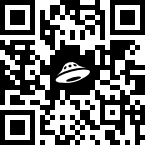 и переходят по ссылке, приступают к выполнению задания - С разминкиВыполняет задания учителя молча, с дистанциейВыполняет ХодьбуХодьбу на носках, руки в замок за головуПерекаты с пятки на носок, руки на пояс в шаге, прыжкеПриставными шагами правым и левым бокомБегХодьбаХодьба с сгибанием-разгибанием пальцев рук, с вращением в локтевых суставах, рывками рук в замке за спиной, с вращением в плечевых суставах, рывками рук перед собой и в стороны, с вращением рук в лучезапястных суставахОстанавливаются и поворачивают налевоРазмыкаютсяПереходят по ссылке и проверяют свою работуhttps://quick.apkpro.ru/q/P6iXWqus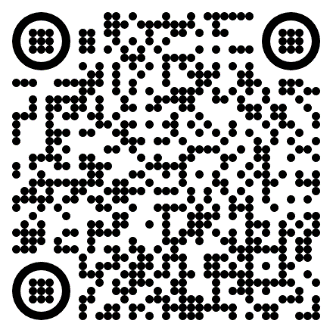 Выполняют упражнения, следят за правильностью выполнения, исправляют ошибкиПереходят по ссылке и отвечают на вопросы тестаhttps://forms.yandex.ru/cloud/642b3a615056900acda0c220/ЛичностныеСмыслообразование (мотивация учебной деятельности)Познавательные (логические)Регулятивные(целеполагание как постановка учебной задачи)Познавательные (логические)Регулятивные(планирование)Регулятивные (контроль внимания)Регулятивные (контроль)Технология развивающего обученияИКТЗдоровьесберегающая технологияИКТЗдоровьесберегающая технологияИКТОсновная –25 мин.Обучение правилу трёх касаний в пионерболеРазвитие координационных способностей учащихся- «Направо»- «За имя обучающихся, находящего близко к средней линии с разных сторон налево, шагом марш!»- «На месте стой»- «Налево»- «От направляющих на вытянутые руки напра-, нале-во разомкнись!- Рассказывает правило игры «Мяч среднему»Игра начинается по свистку. Капитан бросает мяч первому игроку своей команды. Игрок, получив мяч, бросает его обратно капитану. Затем капитан бросает мяч следующему игроку и так далее. Когда капитан получает мяч от последнего игрока, то он поднимает мяч вверх и игра останавливается. Команда, капитан которой, первым поднимет мяч вверх, выигрывает. Если во время игры, какой-либо из игроков уронит или не поймает мяч, то он должен сбегать за мячом, встать на свое место и продолжить игру. Если капитан не смог поймать мяч от игрока, то капитан бежит за мячом, встает в центр круга и продолжает игру. Играем на скорость.Подумайте и посоветуйтесь, кто будет капитаном и каким образом вы будете передавать мяч?Привлекает освобождённых к судействуИдёт весить сеткуДаёт свистокОбращается к освобождённому по итогам игрыВыясняет у капитана какой способ передачи выбрала каждая из команд и просит сделать выводы по игре.Даёт задание освобождённым Задание 4: перейдя по ссылке, посмотрите образец и найдите все возможные комбинации трёх касанийПросит капитанов команд поделить свою команду на равное кол-во учащихсяПредлагает попробовать поработать через сетку с приёмом в три касания. Распределяет команды на игровой площадке. Показывает варианты его выполнения.Проговаривает, что после выполнения передачи либо приёма, игрок убегает в конец своей колонны. По окончанию работы в этой позиции меняются местами, сдвигаясь вправо либо пробегая под сеткой на противоположную сторону.Спрашивает какие варианты приёма в три касания учащимся понравились больше и почему?Предлагает попробовать выполнить правило трёх касаний в игре. Даёт для просмотра скринкаст по правилам игры в «Пионербол».Оставляет две команды на площадке, остальных отправляет на скамейку. Играют до пяти очков.Даёт свисток к смене командДаёт свисток для игрыДаёт свисток и команду «На построение!»ПоворачиваютсяВыполняют ходьбуОстанавливаютсяПоворачиваютсяРазмыкаютсяСлушают, задают вопросы, выбирают водящегоВыполняют задания Контролируют свои действия и действия своего товарища в группеНаблюдают за командамиИграютПодводит итоги игрыРассказывает о выборе способа передачи мяча и делает вывод об итогах игрыПереходят по ссылке, приступают к выполнению заданияhttps://disk.yandex.ru/i/8qIp2IstmttAbg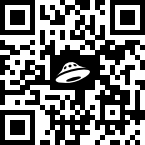 Капитаны делят свою команду, остальные распределяются по командам.Начинают работать, пробуют разные варианты работы, делают выводыОтвечают на вопрос учителяПросматривают скринкаст, перейдя по ссылке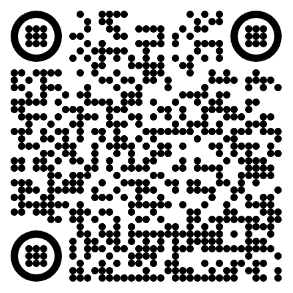 ИграютИграющие садятся, ожидающие встают в игровые зоныИграютПознавательные (общеучебные)Регулятивные (удержание цели)Регулятивные (самоконтроль)Коммуникативные (взаимодействие)Технология развивающего обученияТехнология дифференцированного физкультурного образованияИгроваяИКТИгроваяЗаключительная – 5 мин.РефлексияФормирование оценочных уменийДомашнее заданиеСтроевые команды: «Класс, равняйсь, смирно, вольно»Подведение итогов урока- Оцените свою деятельность на урокеПоднимите руки вверх, соединив ладони, та команда, кто считает, что приём в три касания в игре у них получился, и сложите руки перед собой та, которой ещё нужно потренироватьсяЗадание 5: перейдите по ссылке и пройдите опрос- Посчитайте количество существующих вариантов приёма в три касанияВыполняет строевые команды Оценка деятельности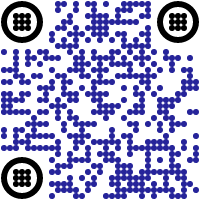 ЛичностныеСамоопределение (самооценка)Регулятивные (оценка учебной деятельности)Общеучебные(информационные)Технология развивающего обучения